РЕШЕНИЕВ связи с письменным заявлением депутата Городской Думы Петропавловск-Камчатского городского округа по избирательному округу № 5 Агеева В.А.
о досрочном прекращении полномочий депутата Городской Думы Петропавловск-Камчатского городского округа в связи с отставкой по собственному желанию (избрание депутатом Законодательного Собрания Камчатского края), в соответствии с частями 10, 11 статьи 40 Федерального закона от 06.10.2003
№ 131-ФЗ «Об общих принципах организации местного самоуправления в Российской Федерации», статьей 37 Устава Петропавловск-Камчатского городского округа, Городская Дума Петропавловск-Камчатского городского округаРЕШИЛА:1. Прекратить досрочно полномочия депутата Городской Думы Петропавловск-Камчатского городского округа по избирательному округу № 5 Агеева Владимира Александровича 23.09.2016.2. Настоящее решение вступает в силу со дня его принятия.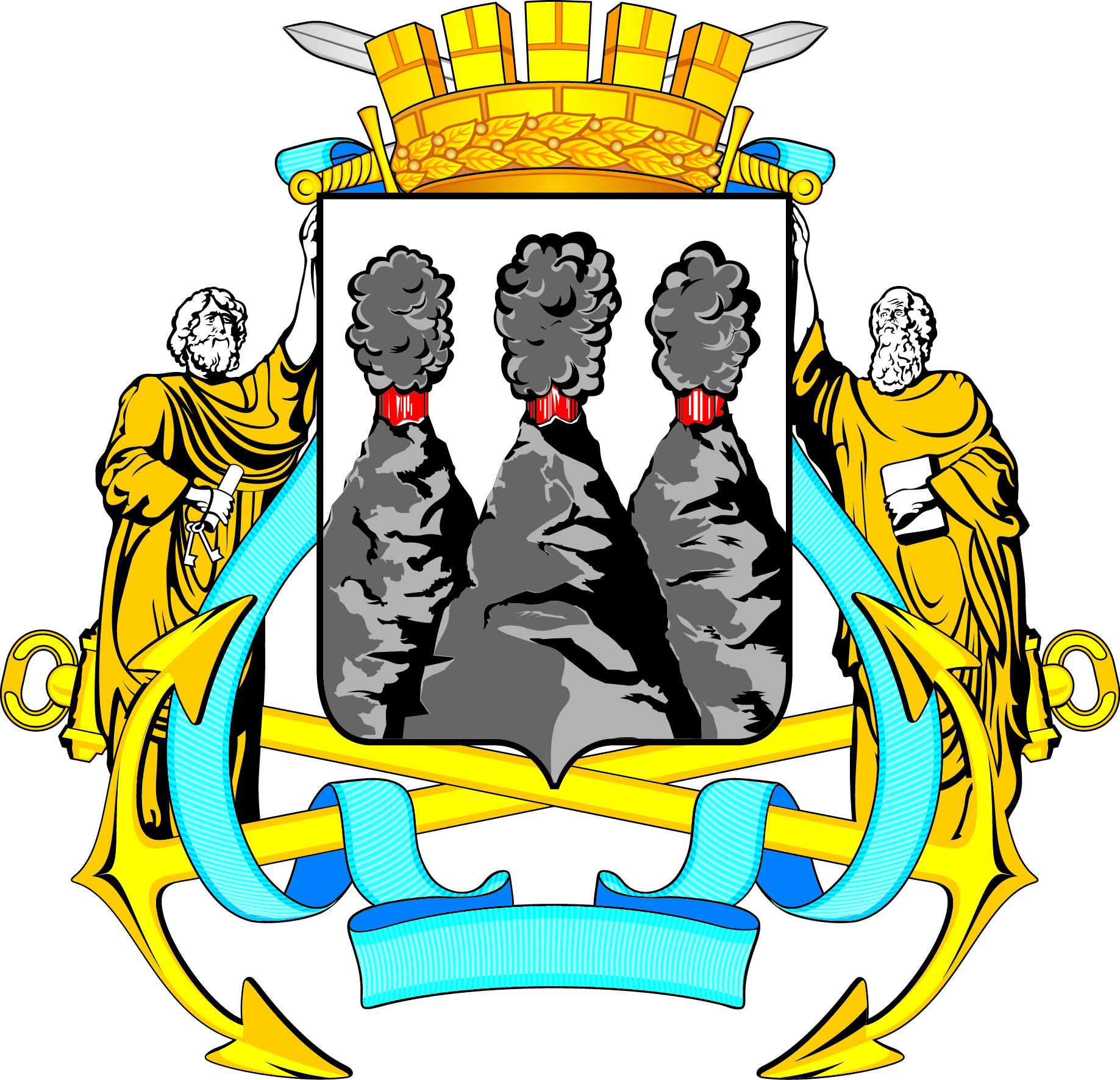 ГОРОДСКАЯ ДУМАПЕТРОПАВЛОВСК-КАМЧАТСКОГО ГОРОДСКОГО ОКРУГАот 23.09.2016 № 1081-р50-я (внеочередная) сессияг.Петропавловск-КамчатскийО досрочном прекращении полномочий депутата Городской Думы Петропавловск-Камчатского городского округа
по избирательному округу № 5 Агеева В.А.Глава Петропавловск-Камчатского городского округа, исполняющий полномочия председателя Городской Думы К.Г. Слыщенко